УТВЕРЖДАЮ 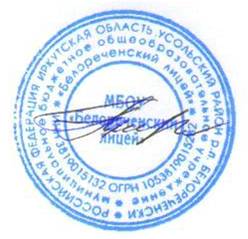 Директор МБОУ «Белореченский лицей»____________________ М.И.ТаракановаПриказ № 217 от 22.09.2018г.Расписание консультаций по подготовке к ГИА-201911 класс – ЕГЭ 9 класс – ОГЭ Предмет День недели Время Учитель Математика Четверг 08.15 – 09.00Полковникова Т.В.Русский язык Суббота12.35 – 13.35Сафронова Л.Н.Итоговое сочинениеСуббота13.40 – 14.40Сафронова Л.Н.Биология Понедельник 15.00 – 16.00Волосач Т.Н.Химия Пятница 15.00 – 16.00Волосач Т.Н.Физика Среда 16.00 – 17.00Фарухян Т.В.ОбществознаниеВторник 15.15 – 16.15Маслов М.Д.Предмет День недели Время Учитель Математика Вторник 15.00 – 16.00Полковникова Т.В.Русский язык Четверг 14.00 – 15.00Антонова И.В.Литература Среда 14.00 – 15.00Антонова И.В.Физика Среда 15.00 – 16.00Фарухян т.В.Биология Четверг 15.00 – 16.00Волосач Т.Н.Химия Пятница14.00 – 15.00Волосач Т.Н.Информатика Пятница14.00 – 15.00Шишковская Е.С.История Пятница15.00 – 16.00Маслов М.Д.ОбществознаниеСуббота 11.40 – 12.25Маслов М.Д.География Суббота 11.40 – 12.25Тараканова М.И.